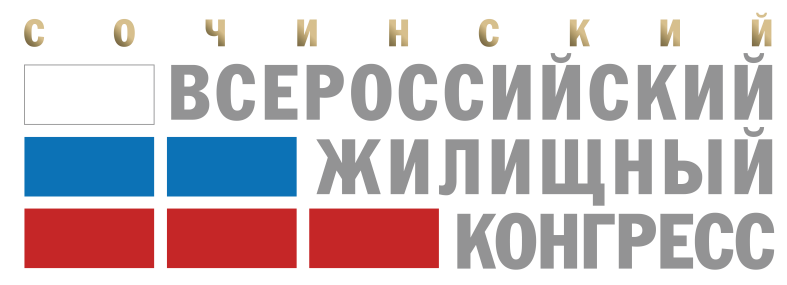 Сочинский Всероссийский жилищный конгресс приглашает к участиюС 6 по 10 апреля 2020 года пройдет Сочинский Всероссийский жилищный конгресс - крупнейшее деловое мероприятие в сфере недвижимости формата B2B в России.Сочинский Всероссийский жилищный конгресс состоится в одном из самых фешенебельных отелей южной столицы России - Radisson Blu Resort & Congress Centre.Конгресс соберет свыше 5000 профессионалов рынка недвижимости, состоится свыше 400 мероприятий, на которых выступят более 500 спикеров.  В рамках Конгресса пройдет более 50 мастер-классов и коммерческих тренингов ведущих практиков рынка недвижимости, признанных тренеров и экспертов в сфере продаж, переговоров, новых технологий сделок и управления персоналом.В Конгрессе примут участие представители федеральных и региональных органов власти, руководители крупнейших строительных компаний, агентств недвижимости, ведущих банков и других организаций, связанных с рынком недвижимости из всех регионов РФ, стран ближнего и дальнего зарубежья.Регистрация на конгресс открыта на сайте  http://sochicongress.ru/congress/registration.htmlСправки по тел.  +7 (812) 325-06-94E-mail: info@sochicongress.ru